ОбразецМониторинг уровня воспитанности обучающихся6-11 классов2011-2013ггЦЕЛЬ: изучение личности ребенка и определение уровня воспитанности учащихся общеобразовательного учреждения (развитие гуманистические ценностных отношений к семье, Отечеству, труду, культуре, знаниям).ЗАДАЧИ:Создание в лицее благоприятных условий для повышения качества воспитания и образования.Систематизация работы по обеспечению социально-педагогического сопровождения учебно-воспитательного процесса в лицее.1 часть.
Мониторинг – это постоянное наблюдение за каким-либо процессом с целью выявления его соответствия желаемому результату или первоначальным предположениям. Данный мониторинг представлен в виде «Диагностики личностного роста школьников» (сформированности уровня воспитанности), разработанной        П.В. Степановым.
Изучение и анализ уровня воспитанности дает возможность определить цели воспитательной работы через формирование и развитие тех или иных качеств, а также дает возможность найти дифференцированный подход для формирования гражданской позиции учащихся в общеобразовательном учреждении. В данном документе представлен  мониторинг  уровня воспитанности за 3 года среди обучающихся 6 – 11 классов :
1этап  – ноябрь 2011 года;
2 этап – апрель 2012 года;
3 этап – ноябрь 2013 года.
Ответы школьников распределяются по 6 шкалам: им соответствуют 6 строк в заполняемом респондентом бланке для ответов. Результаты получаются путем сложения баллов по каждой шкале.Характер отношений школьников к семье показывают его оценки высказываний №№ 1, 7, 13, 19, 25, 31, 37. При этом в ответах на вопросы 1, 19, 37 знак не меняется. В ответах на вопросы 7, 13, 25, 31 знак меняется на противоположный.Характер отношений школьников к Отечеству показывают его оценки высказываний №№ 2, 8, 14, 20, 26, 32, 38. При этом в ответах на вопросы 8, 14, 32, 38 знак не меняется. В ответах на вопросы 2, 20, 26 знак меняется на противоположный.Характер отношений школьников к труду показывают его оценки высказываний №№ 3, 9, 15, 21, 27, 33, 39. При этом в ответах на вопросы 3, 15, 21, 27, 39 знак не меняется. В ответах на вопросы 9, 33 знак меняется на противоположный.Характер отношений школьника к культуре показывают его оценки высказываний №№ 4,10, 16, 22, 28, 34, 40. При этом в ответах на вопросы 10, 16 знак не меняется. В ответах на вопросы  4, 22, 28, 34, 40 знак меняется на противоположный.Характер отношений школьника к знаниям показывают его оценки высказываний №№ 5, 11, 17, 23, 29, 35, 41. При этом в ответах на вопросы 11, 29 знак не меняется. В ответах на вопросы 5, 17, 23, 35, 41 знак меняется на противоположный.Характер отношений школьника к себе показывают его оценки высказываний №№  6, 12, 18, 24, 30, 36, 42. При этом в ответах на вопросы 6, 12, 18, 24, 42 знак не меняется. В ответах на вопросы 30, 36 знак меняется на противоположный.2 часть. Характеристики уровней воспитанности.Высокий уровень воспитанности:Ценность семьи высоко значима для подростка.Подростку присущи вполне развитые чувства гражданственности и патриотизма.Подростка отличает трудолюбие во всем: от уборки класса до чтения трудной книги.Культурные формы поведения, безусловно, личностно значимы для подростка и деятельно реализуются им в повседневной жизни.Перед нами любознательный человек, у которого есть устойчивое стремление к познанию нового.Подросток рассматривает себя как автора и распорядителя собственной жизни.Средний уровень воспитанности:     Семья для подростка представляет определенную ценность, но сам факт наличия семьи, семейных традиций воспринимается им как естественный («а как же иначе?»).Подросток переживает чувство Родины как чувство родного дома, деревни, города.Скорее всего, только «престижная» работа вызывает уважение подростка.Подросток признает ценность культурных форм поведения, но отнюдь не всегда руководствуется ими в своей повседневной жизни.Подросток может неплохо учиться, но по своей инициативе вряд ли будет долго копаться в книгах, чтобы найти значение непонятного ему термина или факта.Принимая себя в целом, подросток все же испытывает неловкость по поводу некоторых своих особенностей.Низкий уровень воспитанности:  Отношение к семье у подростка, как правило, потребительское.Подросток старается открыто не проявлять свое отношение к стране.Подросток по возможности переложит часть своей работы на другого.Культурные формы поведения рассматриваются подростком как нечто догматичное, идущее от мира взрослых, а потому обременяющее его повседневную жизнь.Подросток никогда не спросит взрослого, если ему что-то непонятно.Подросток принимает себя таким, какой он есть, лишь в отдельные моменты своей повседневной жизни; ему все время хочется «выпрыгнуть» из своей «шкуры», немедленно оказаться красивым, богатым, знаменитым.Есть еще недопустимый уровень воспитанности, который в нашей школе отсутствует. 3 часть. Результаты мониторинга с 
1 этап мониторинга мы проводили в декабре 2011 года. Мы получили следующие результаты:6 – 8 классы(234 чел)9 – 11 классы(220 чел)2 этап проводился в апреле 2012 года. Его результаты можно представить в виде следующих таблиц:6 – 8 классы(218чел)9 – 11 классы(215чел)3 этап проводился в декабре 2013 года. Его результаты следующие:
6 – 8 классы(234чел)9 – 11 классы(209 чел)Полученные результаты можно представить в виде сравнительной диаграммы:Результаты в %
Отношение к семье 
(Высокий уровень воспитанности)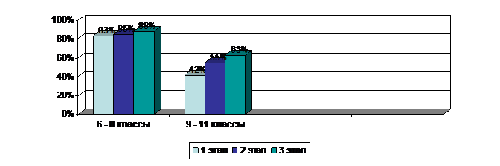 Как видно из диаграммы, показатель уровня отношения к семье вырос во всех параллелях, однако этот уровень ниже у учащихся 9 – 11  классов, чем у учащихся 6 – 8 классов.Отношение к Отечеству
(Высокий уровень воспитанности)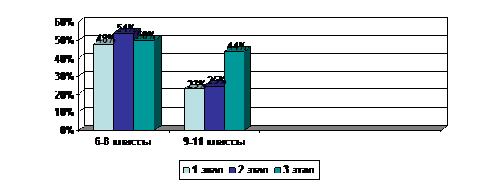 Как видно из диаграммы, показатель уровня отношения к Отечеству ниже у учащихся 9 – 11 классов, но увеличение  на 3 этапе существенное. У учащихся 6 – 8 классов показатель 2 этапа самый высокий, но 3 этап выше 1 этапа.Отношение к труду
(высокий уровень воспитанности)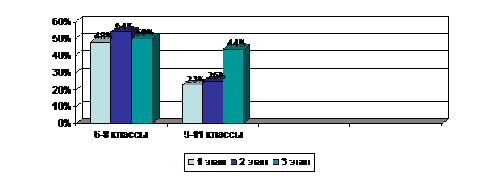 Как видно из диаграммы эти показатели увеличились к 3 этапу, но сохраняется тенденция более высокого показателя у учащихся 6 – 8 классов.Отношение к культуре
(Высокий уровень воспитанности)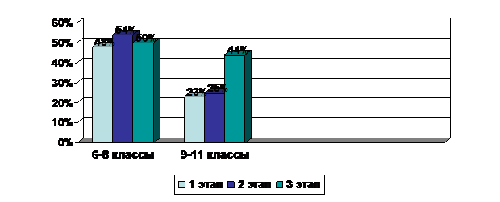 Отношение к знаниям
(Высокий уровень воспитанности)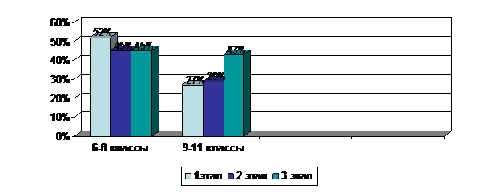 Как видно из диаграммы, показатель отношения к знаниям незначительно снизился у учащихся 6 – 8 классов, а у старшеклассников – выше.Отношение к Я – духовное
(Высокий уровень воспитанности)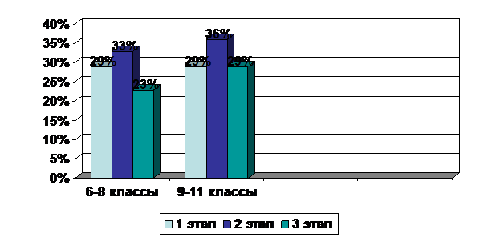 К сожалению, мы наблюдаем заниженную самооценку учащихся по отношению к себе. Но процент личностного отношения здесь выше у обучающихся старших классов. Из диаграммы видно, что во время проведения 2 этапа мониторинга (апрель 2012 г. – конец уч. года) отношение к себе изменилось, а в начале учебного года наоборот – заниженная самооценка.3 часть. Заключение.
Данный мониторинг, который проводился в 3 этапа, позволил нам, педагогическому коллективу школы, сделать вывод, что та воспитательная работа, которая проводится в школе, дает результаты повышения уровня воспитанности по всем показателям. Эффективна работа учителей-предметников. В нашей школе уделяется большое значение патриотической работе: постоянные встречи с ветеранами труда ,участниками Великой Отечественной войны, благотворительные акции, память  знаковых датах нашей Родины, творческие вечера, постоянные беседы, экскурсии  и многое другое – все это повышает уровень воспитанности обучающихся нашей школы.СемьяОтечествоТрудКультураЗнанияЯ-духовноеРез-ты по кол-вуРез-ты по кол-вуРез-ты по кол-вуРез-ты по кол-вуРез-ты по кол-вуРез-ты по кол-вуВ – 194
С –  24
Н –  16 В – 112
С –  108
Н –  14 В – 145
С –  82
Н –  8 В – 145
С –  87
Н –  2 В – 122
С –  103
Н –  9 В – 68
С –  157
Н –  9 Рез-ты в %Рез-ты в %Рез-ты в %Рез-ты в %Рез-ты в %Рез-ты в %В – 83%
С – 10%
Н – 7%В – 48%
С –  46%
Н –  6%В – 62%
С –  35%
Н –  3%В – 62%
С –  37%
Н –  1%В – 52%
С –  44%
Н –  4%В – 29%
С –  67%
Н –  4%Семья Отечество ТрудКультураЗнанияЯ - духовноеРез-ты по кол-вуРез-ты по кол-вуРез-ты по кол-вуРез-ты по кол-вуРез-ты по кол-вуРез-ты по кол-вуВ – 92
С –  110
Н –  18В – 51
С –  114
Н –  55В – 77
С –  134
Н –  9В – 31
С –  152
Н –  37В – 59
С –  147
Н –  13В – 64
С –  139
Н –  18Рез-ты в %Рез-ты в %Рез-ты в %Рез-ты в %Рез-ты в %Рез-ты в %В – 42%
С –  50%
Н –  8%
 В – 23%
С –  52%
Н –  25%
 В – 35%
С –  61%
Н –  4%
 В – 14%
С –  69%
Н –  17%
 В – 27%
С –  67%
Н –  6%
 В – 29%
С –  63%
Н –  8%
 Семья ОтечествоТрудКультураЗнанияЯ – духовноеРез-ты по кол-вуРез-ты по кол-вуРез-ты по кол-вуРез-ты по кол-вуРез-ты по кол-вуРез-ты по кол-вуВ – 185
С –  31
Н –  2В – 118
С –  94
Н –  7В – 133
С –  81
Н –  4В – 120
С –  96
Н –  2В – 98
С –  113
Н –  7В – 72
С –  139
Н –  7Рез-ты в %Рез-ты в %Рез-ты в %Рез-ты в %Рез-ты в %Рез-ты в %В – 85%
С –  14%
Н –  1%В – 54%
С –  43%
Н –  3%В – 61%
С –  37%
Н –  2%В – 55%
С –  44%
Н –  1%В – 45%
С –  52%
Н –  3%В – 33%
С –  64%
Н –  3%Семья ОтечествоТрудКультураЗнанияЯ - духовноеРез-ты по кол-вуРез-ты по кол-вуРез-ты по кол-вуРез-ты по кол-вуРез-ты по кол-вуРез-ты по кол-вуВ – 118
С –  88
Н –  9В – 152
С –  27
Н –  9В – 77
С –  129
Н –  9В – 77
С –  129
Н –  9В – 62
С –  138
Н –  15В – 77
С –  123
Н –  15Рез-ты в %Рез-ты в %Рез-ты в %Рез-ты в %Рез-ты в %Рез-ты в %В – 55%
С –  41%
Н –  4%В – 25%
С –  61%
Н –  4%В – 36%
С –  60%
Н –  4%В – 36%
С –  60%
Н –  4%В – 29%
С –  64%
Н –  7%
 В – 36%
С –  57%
Н –  7%СемьяОтечествоТрудКультураЗнанияЯ - духовноеРез-ты по кол-вуРез-ты по кол-вуРез-ты по кол-вуРез-ты по кол-вуРез-ты по кол-вуРез-ты по кол-вуВ – 206
С –  21
Н –  7В – 117
С –  103
Н –  14В – 131
С –  96
Н –  7В – 145
С –  81
Н –  6В – 105
С –  115
Н –  14В – 61
С –  159
Н –  14Рез-ты в %Рез-ты в %Рез-ты в %Рез-ты в %Рез-ты в %Рез-ты в %В – 88%
С –  8%
Н –  4%В – 50%
С –  44%
Н –  6В – 56%
С –  40%
Н –  4%В – 62%
С –  35%
Н –  3%В – 45%
С –  49%
Н –  6%В – 23%
С –  71%
Н –  6%Семья ОтечествоТрудКультураЗнанияЯ - духовноеРез-ты по кол-вуРез-ты по кол-вуРез-ты по кол-вуРез-ты по кол-вуРез-ты по кол-вуРез-ты по кол-вуВ – 132
С –  71
Н –  6В – 92
С –  98
Н –  19В – 100
С –  103
Н –  6В – 90
С –  109
Н –  10В – 90
С –  109
Н –  10В – 61
С –  142
Н –  6Рез-ты в %Рез-ты в %Рез-ты в %Рез-ты в %Рез-ты в %Рез-ты в %В – 63%
С –  34%
Н –  3%В – 44%
С –  47%
Н –  9%В – 48%
С –  49%
Н –  3%В – 43%
С –  52%
Н –  5%В – 43%
С –  52%
Н –  5%В – 29%
С –  68%
Н –  3%